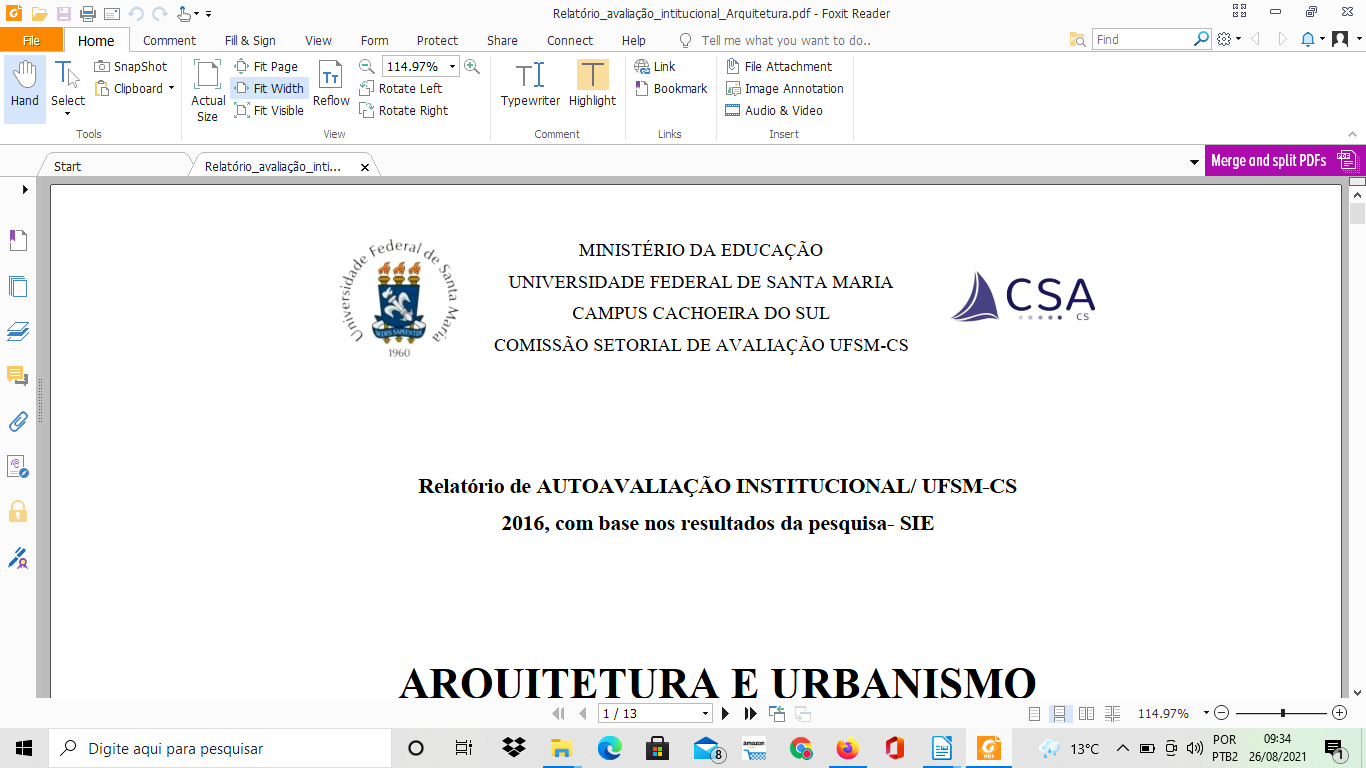 RELATÓRIO AUDITORIA CSA/CS 2022/2023Quais os procedimentos adotados para dar publicidade aos atos desenvolvidos pela CSA? Existe periodicidade na atualização do sítio eletrônico próprio?
 	
A CSA-CS visando economicidade e sustentabilidade não adota mais práticas de utilização de papel ou adota o mínimo possível. Sendo assim, após discussão com os diretórios acadêmicos Daen, Dacau, Coordenadores de Curso e CSA esta comissão adotou meios eletrônicos principalmente redes sociais e e-mail para a divulgação. Não existe uma periodicidade na atualização do sítio eletrônico próprio. 	Historicamente a CSA ficou sem acesso ao sítio, o que foi recuperado apenas este ano.
 	Quais 	ações são tomadas pela CSA com o intuito de sensibilizar a comunidade acadêmica da respectiva unidade para os processos de 	avaliação institucional?
 	
A CSA-CS iniciou suas atividades de divulgação primeiramente através de reunião com os coordenadores de curso buscando conscientizar da 	importância da avaliação para os cursos, para a unidade e para a instituição. Após, foram enviados e-mails, para as listas oficiais de de todos os envolvidos. Paralelo e durante todo o período de permanência do questionário, o grupo criou um calendário de publicações, sendo compartilhado pela rede social da CSA e recompartilhado pela rede social do campus e dos cursos. 	
 	Como 	é realizada a apresentação e a discussão dos resultados da avaliação institucional para a comunidade acadêmica? No ano de 2022, não foram apresentados esses dados à comunidade acadêmica como um todo apenas pelo divulgado no site. Já no período de avaliação do 2022/2, os resultados da participação no processo foi apresentado em reunião para a direção do campus e para todos os coordenadores.
 	É fornecido aos (às) gestores(as) e coordenadores(as) de curso da respectiva unidade de ensino relatórios analíticos e diagnósticos com base nos resultados das avaliações  internas coordenadas pela CPA, bem como relacionados aos indicadores estratégicos previstos no PDI da UFSM? Enviar Cópia desse relatório.
 	
Sim, são fornecidos os resultados. Mas são discutidos os pontos principais com a gestão e coordenadores. Estes resultados estão disponíveis e podem ser acessados com a CSA.
 	É fornecido à CPA, relatório anual apresentado as ações realizadas e as previstas com base no diagnóstico das avaliações? Enviar cópia dos últimos relatórios anuais da CSA, a partir de 2017.
 	
 Sim, os relatórios da questão 4 e 5 são os mesmos.Estes resultados estão disponíveis e podem ser acessados com a CSA.

